МИНИСТЕРСТВО ОБРАЗОВАНИЯ И НАУКИ РОССИЙСКОЙ ФЕДЕРЦИИФедеральное государственное бюджетное образовательное учреждениевысшего образования«КУБАНСКИЙ ГОСУДАРСТВЕННЫЙ УНИВЕРСИТЕТ»(ФГБОУ ВО «КубГУ»)Кафедра технологии и предпринимательстваКУРСОВАЯ РАБОТАФОРМИРОВАНИЕ ПРОФЕССИОНАЛЬНО-ЭТИЧЕСКОЙ КУЛЬТУРЫ ОБУЧАЮЩИХСЯ В ОБРАЗОВАТЕЛЬНОЙ  ОБЛАСТИ «ТЕХНОЛОГИЯ» ПОСРЕДСТВОМ ЭТНИЧЕСКИХ ТРАДИЦИЙ  (НА ПРИМЕРЕ НАРОДОВ КРАСНОДАРСКОГО КРАЯ) Работу выполнила___________________________________ Н.К. Рыбникова (подпись, дата)Факультет педагогики, психологии и коммуникативистики       курс 3Направление 44.03.05 Педагогическое образование                      профиль Технологическое образование. ФизикаНаучный руководитель, д-р пед. наук, доц.______________________________________Ю.Н. Синицын(подпись, дата)Нормоконтролердоц., канд. пед. наук___________________________________ А.Г. Хентонен	(подпись, дата)                               Краснодар 2018СОДЕРЖАНИЕВведение	31 Теоретические аспекты формирования профессионально-этической культуры обучающихся в образовательной области «Технология»	71.1 Сущностная характеристика профессионально-этической культуры личности	71.2 Взаимодействие семьи и школы в профессионально-этическом воспитании в контексте проблемы исследования	121.3   Условия формирования профессионально-этической культуры у школьников............................................................................................152 Педагогические условия формирования профессионально-этической культуры у обучающихся в образовательной области «Технология» посредством этнических традиций (на примере народов Краснодарского края)………………………………………………………………………………222.1 Анализ этнокультурной среды Краснодарского края и ее влияние на педагогический процесс в рамках предмета «Технология»	222.2 Способы (методы, формы, приемы) формирования профессионально-этической культуры у обучающихся в образовательной области «Технология» посредством этнических традиций (на примере народов Краснодарского края)	27Заключение	30Список использованных источников	38Приложение А Тест на определение.........ВВЕДЕНИЕПрофессионально-этическая культура детерминирована сложностью и многообразием форм социокультурного развития российского общества, спецификой взаимодействия этносов, и их профессиональной деятельностью в системе «человек - человек». На практике педагогу приходится сталкиваться с разнообразными этическими проблемами, дилеммами вследствие необходимости выполнения профессиональных обязательств учителя по отношению к ученикам. Особое значение вопрос формирования профессионально-этической культуры приобретает в условиях построения гуманного общества, что, в свою очередь, по-новому выявляет роль человеческого, личностного фактора. Этот процесс проявляется, прежде всего, в установлении субъект-субъектных отношений, при которых школьник предстает не как объект научения, а как субъект со своим внутренним миром, системой ценностей, индивидуальными особенностями и т.д. При этом общение между школьником и учителем рассматривается не только как взаимодействие, но и как взаимовлияние друг на друга.Высокая профессионально-этическая культура, наравне с профессиональными умениями и навыками, является неотъемлемой частью профессиональной компетентности преподавателя учебного заведения любого уровня, в том числе и школы, одним из главных критериев профессиональной пригодности учителя.Анализ научной литературы показывает, что к настоящему времени отсутствует общепринятое определение профессионально-этической культуры. И.А. Зимняя, А.К. Маркова рассматривают понятие «профессиональная культура», Г. П. Медведева, Л.В. Топчий занимались изучением термина «этическая культура».Профессионально-этическая	культура отражает системную целостность знаний, умений и навыков в области профессиональных коммуникаций, позволяющих успешно решать трудовые задачи в ситуации личностноделовых контактов в рамках нормативноролевых профессионально-деонтологических моделей. Данная культура характеризует готовность и способность к осуществлению личностно-деловых коммуникаций на основе гуманной позиции, профессионально-толерантного взгляда. Культура во все времена была неотъемлемой частью жизни каждого человека, касаясь его прямо или косвенно. Современными учеными культуру принято рассматривать с позиций разных методологических подходов: аксиологического (ценностного), деятельностного и методологического подходах, с помощью которых формулируются теоретические основания и определяется сущностная характеристика такого сложного социокультурного понятия, как профессионально-этическая культура личности. Переход к новой образовательной парадигме, доминирующим фактором которой выступает культура, сформировал социальный заказ общества на подготовку специалистов с высоким уровнем профессиональной-этической культуры.Актуальность исследования определяется тем, что современное общество невозможно представить без творчески одарённых личностей, способных применять свои знания на практике для усовершенствования старых и проектирования новых объектов человеческой деятельности, а также влиянием этнических традиций в пределах данного субъекта (Краснодарский край) на формирование профессионально-этической культуры обучающихся в образовательной области «Технология». Очевидным является противоречие между усилением значимости формирования профессионально-этической культуры обучающихся и недостатком эффективных способов в процессе обучения предмету «Технология». Проблема исследования: какие методики являются более эффективными для формирования профессионально-этической культуры обучающихся и как при этом этнические традиции данного субъекта влияют на этот процесс. Цель исследования: выявление методик, обеспечивающих формирование профессионально-этической культуры обучающихся в образовательной области «Технология» (на примере народов Краснодарского края).Объект исследования: процесс формирования профессионально-этической культуры обучающихся в общеобразовательной школе.Предмет исследования: методическое обеспечение формирования профессионально-этической культуры обучающихся в образовательной области «Технология».Гипотеза исследования: формирование профессионально-этической культуры обучающихся в образовательной области «Технология» будет эффективным, если:деятельность по формированию профессионально-этической культуры будет осуществляться систематически и планомерно; в образовательной области «Технология» обучение будет опираться на традиции народов, проживающих в Краснодарском крае; будет использоваться совокупность методик, направленных на формирование профессионально-этической культуры у обучающихся.Задачи исследования: теоретически обосновать значимость и необходимость использования этнических традиций в образовательной области «Технология»;изучить методическую литературу и опыт работы по формированию профессионально-этической культуры обучающихся; изучить уровень приобщения к этническим традициям;определить в образовательной области «Технология» приоритетное направление обучения, сочетающего в себе аспект формирования профессионально-этической культуры и этнические традиции народов Краснодарского края.Методы получения данных:анализ психолого-педагогической литературы;наблюдение;сравнительный метод;классификация.Эмпирическую базу исследования составили материалы профессиональной периодической печати и ресурсов Internet.Структура исследования обусловлена целью и задачами исследования и включает в себя: введение, два раздела, заключение и список использованных источников.1 Теоретические основы формирования профессионально-этической культуры обучающихся в образовательной области «Технология»1.1 Сущностная характеристика профессионально-этической культуры личностиКультура, как никакая другая область, находится в центре внимания всех слоев общества. Каждый человек знает и использует это слово, но вкладывает в него свой смысл, формирует свою мыслеформу. Сама культура, как глобальное явление, столь многоаспектна, что любой может выбрать тот ракурс, который в большей степени отражает его взгляды. Тем не менее, несмотря на множественность пониманий, к настоящему времени сложилось несколько направлений, используемых как в науке, так и в повседневной жизни.В современных исследованиях культура рассматривается с позиций разных методологических подходов. Я основывалась на деятельностном, аксиологическом (ценностном) и личностном, которые, дополняя друг друга, помогли выявить теоретические основания определения такого сложного социокультурного понятия, как профессионально-этическая культура личности. С точки зрения деятельностного подхода, специфика культуры и ее содержание определяются сущностью человека, его характерными чертами и потенциями в динамике их осуществления.Культура в такой интерпретации выступает как оценочное понятие и трактуется как показатель очеловеченности, человечности общества, всего, что в него входит, что оно создает. Иными словами, культура – это человечески содержательный аспект и параметр общественного бытия, гуманистическая сторона общественных отношений.Таким образом, деятельностная концепция видит в культуре проявление активной, креативной и разумной природы человека. Для нее культура – совокупность способов человеческой деятельности, а также высший уровень овладения какой-либо областью деятельности (культура умственного труда, культура речи и пр.).Со стороны аксиологического подхода культура — это система ценностей, сложная иерархия идеалов и смыслов, значимая для конкретного общественного организма. Сторонники этого подхода обращают особое внимание на творческий и личностный аспекты культуры, рассматривая ее как меру гуманизации общества и человека. Культура как система разнообразных традиций, образцов поведения, норм и результатов деятельности, постоянное воспроизведение которых делает человека человеком, обладающим языком, сознанием, искусством, современной индустрией, наукой, представляет абсолютную ценность, задающую главные ориентиры всем сферам человеческой деятельности.Личностный подход к определению культуры доминирует в работах Л.Н. Когана, В. М. Межуева, Э.В. Соколова. Культура как воплощение сущностных сил человека, культура как способ социально-исторического бытия личности. На первый план выходят вопросы связанные с ролью культуры в жизни человека, о личностно формирующих возможностях культуры.C.	Франк пишет, что культура — это совокупность абсолютных ценностей, созданных и создаваемых человеком и составляющих его духовно-общественное бытие [5, с. 17]. Поэтому культура так многообразна, представляя собой единое целое, запас духовных возможностей, из которого любой может черпать и одновременно пополнять тем, «что есть истинного и вечного в его индивидуальном своеобразии» [5, с. 18].Осваивая культуру, исторический и социальный опыт человечества, индивид становится личностью. Как справедливо отмечает А. Н. Леонтьев, понятие «личность» употребляется исключительно к человеку и лишь на определённом этапе его развития. Личностью он называет специальное человеческое образование, создающееся общественными отношениями, в которые индивид вступает в своей деятельности [6, с. 101-103].Культура личности формируется в результате протекания ряда процессов - познания, деятельности и др. Полученное знание наполняется личностным смыслом, превращаясь в личностное, которое выполняет функцию формирования индивидуального стиля деятельности [7, с. 99-100]. Первичным видом деятельности является труд. Труд, как пишет                      С.Л. Рубинштейн, это основной путь формирования личности, а также основной закон развития человека. В труде как реальной деятельности человека участвуют все стороны личности, в нём значительную роль играют знания, навыки, интеллектуальные, мыслительные процессы. В труде присутствует в той или иной мере момент изобретения - введения чего-то нового в контекст действительности: предмет, прием или механизм, который решает определенную проблему [8, с. 474-476].Разделение труда и возникновение профессий имеет культурно-историческое основание: социально-экономические и материально-технические условия дали возможность для развития профессионального деления людей. Профессия от латинского professio - публичное заявление о своём занятии, звании. Профессия даёт человеку возможность личностной самореализации и средства к существованию. По определению                       А. К. Марковой, профессия - это социально ценная для общества область приложения физических и духовных сил человека [9].На фоне протекания профессиональной деятельности формируется профессиональная культура личности. О. В. Крыштановская понимает под профессиональной культурой совокупность знаний, умений и навыков, а также традиций, специфических стереотипов и ценностей профессионального поведения. Важно отметить, что ядром профессиональной культуры автор считает этику труда. Этика труда, представляя собой совокупность моральных норм, ценностей, выступает в роли регулятора профессионального поведения [10, с. 18].В. А. Канке даёт простое определение этике как науке о ценностях и поступках, где ценности - основания поступков людей: «...нет этики без концепта «ценность». Ценности, присущие представителям определённой социальной группы, называются нормами [11, с. 27, 46]. Ценность служит основанием цели, именно ценность интерпретирует этический смысл цели. Идеал же служит основанием для ценностей. Деятельностной базой, как для идеалов, так и ценностей являются поступки [11, с. 29-30]. Как пишет В. А. Канке, любой акт - как речевой, ментальный, так и предметный является поступком лишь в случае его наполненности ценностным содержанием. Реализация ценностно-насыщенных и ответственных поступков является главным содержанием этической деятельности человека.Чувства - это «продукт жизненного, общественного опыта личности, её общения и воспитания» [12, с. 92]. Совесть, достоинство, честь и т.п. относятся к этическим чувствам человека. Этические чувства наряду с интеллектуальными, эстетическими входят в категорию «высших» чувств, как пишет С. Л. Рубинштейн. Автор отмечает, что чувства или эмоции всегда являются единством эмоционального и интеллектуального, так же, как и познавательный процесс сопровождается единством интеллектуального и эмоционального [8, с. 552, 557]. В то же время необходимо говорить и о взаимосвязи эмоции и деятельности человека. С. Л. Рубинштейн обращает внимание на их взаимную обусловленность: «... с одной стороны, ход и исход человеческой деятельности вызывают обычно у человека те или иные чувства, с другой - чувства человека, его эмоциональные состояния влияют на его деятельность» [8, с. 559].Таким образом, можно говорить о профессионально-этической культуре личности, которая определяется как мера и способ усвоения и реализации профессиональных знаний, умений, навыков, норм и ценностей; как особый вид профессиональной деятельности, направленный на реализацию ценностно насыщенных поступков, вызываемых нравственными чувствами и порождающих нравственные чувства. Это определение профессионально-этической культуры даёт возможность выделить её основные структурные компоненты: когнитивный, чувственно-эмоциональный, аксиологический, деятельностный.Когнитивный компонент заключается в знаниях профессии, её ценностей и норм: это понятия, термины, объединенные в систему.О.В. Павлова. Профессионально-этическая культура личности профессионального обучения и самообучения. Именно знания, по мнению А.М. Столяренко, являются основным «материалом» для оценивания ситуации, принятия решения и регулирования действий.Чувственно-эмоциональный компонент — это чувства, входящие в категорию «высших», имеющие также интеллектуальную и деятельностную природу (по С.Л. Рубинштейну); эмоциональное отношение к усвоению профессионально-этических ценностей.Аксиологический компонент включает выработку системы профессиональных и общечеловеческих норм и ценностей, которые взаимодействуют друг с другом и создают определённую иерархию.Деятельностный компонент содержит профессиональные навыки и умения, готовность к высококачественному выполнению поставленных профессиональных задач, в частности, имеющих профессионально-этическую направленность.Исходя из изложенных выше положений, можно сделать следующие выводы:определение культуры требует многостороннего методологического подхода благодаря своей сложности, так как в пространстве культуры происходят все социальные процессы;профессионально-этическая культура, соединяя в себе знания, навыки, умения, определённую систему ценностей, нравственные нормы, «высшие» чувства, сращиваясь с этическими установками, заставляет человека стремиться к более полному профессиональному и личностному самовыражению;способность человека не только выразить, но и передать всё богатство профессионально-этической культуры является важной задачей достижения его профессионального, социального, личностного успехов, а также устойчивого развития общества в целом.1.2 Взаимодействие семьи и школы в профессионально-этическом воспитании в контексте проблемы исследованияРаботу по взаимодействию семьи и школы важно начинать с самого первого дня школы, так как различные формы работы с родителями с начала обучения школьника позволяют им осознавать необходимость приобретения новых знаний для формирования и развития здоровой и полноценной личности [14, с. 43]. Также в процессе работы со школой у родителей обучающегося формируется потребность общения с общеобразовательным учреждением.Выделяют следующие формы работы с семьей: коллективные, индивидуальные и групповые. К коллективным формам относятся родительские собрания,  конференции, лекции, встречи с учителями предметниками, администрацией. К индивидуальным формам относят консультации, посещения на дому, поручения. В групповые формы входят работа с родительским комитетом, тренинги и родительские клубы. На рисунке 1 представлена классификация форм работы с родителями.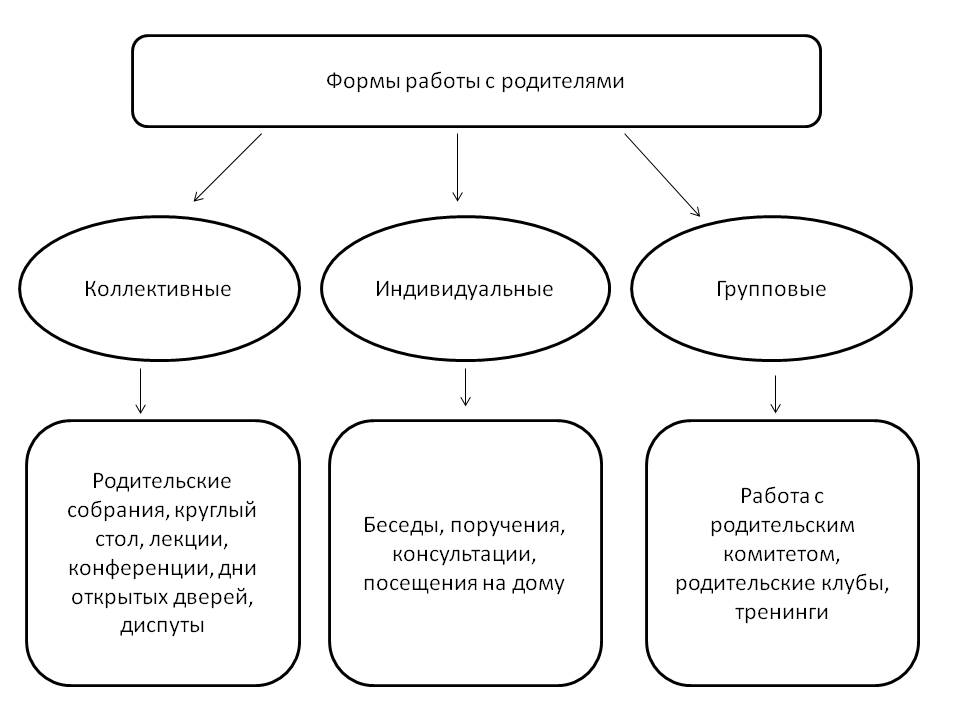 Рисунок 1 – Формы работы с родителями школьниковВ настоящее время формы работы с семьей можно разделить на две большие группы традиционные и нетрадиционные. Традиционными формами взаимодействия с семьей называют такие формы, которые проверены временем и стандартны для всех образовательных учреждений. Нетрадиционные формы работы – новые формы работы, которые помогают лучше оказать помощь семьям в воспитании и обучении                     учащегося [15, с. 82]. На рисунке 2 представлены виды традиционных и нетрадиционных форм работы с родителями.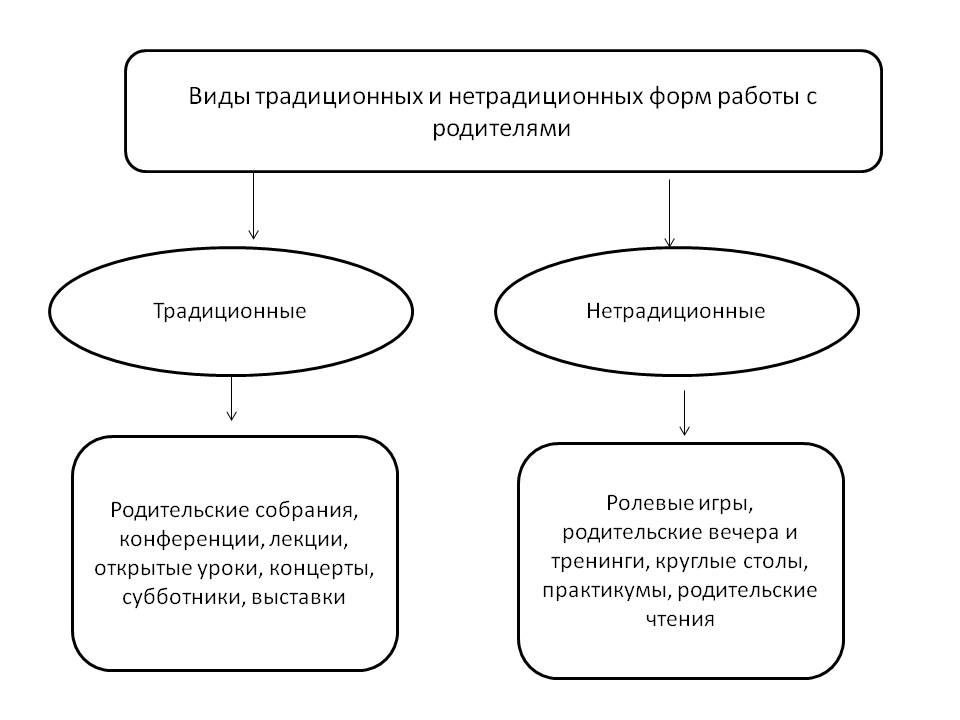 Рисунок 2 – Виды традиционных и нетрадиционных форм работыс родителями школьниковВ рамках социально-педагогической теории семья и школа представлены как части среды, окружающей учащегося и оказывающие на него воспитательное воздействие. Помимо данных социальных институтов на младшего школьника оказывают влияние и другие факторы среды, в совокупности, формирующие его личность. Данный подход отражен в трудах А.В. Мудрика, В.Г. Бочаровой, Л.И. Новиковой и др. [12, с. 71].  Одна из задач воспитания – правильно организовать деятельность учащегося. В деятельности формируются нравственные качества, а возникающие отношения могут влиять на изменение целей и мотивов деятельности, что в свою очередь влияет на усвоение нравственных норм и ценностей организаций [6, с. 732]. Этическое воспитание, по мнению        А.И. Шемшуриной, есть целенаправленный, содержательно и методически обеспеченный процесс нравственного становления личности. В процессе этического воспитания школьники учатся, как вести себя в различных ситуациях. Так как цель этического воспитания – изучение норм нравственности, как опоры правил поведения, формирование понятий о правилах поведения, а также выработка нравственно-этических качеств личности, следует рассмотреть классификацию нравственных норм, выделенную на основе работ таких зарубежных авторов, как И. Пиаже,        Э. Туриэль, Л. Колберг. Классификация нравственных норм представлена на рисунке 3.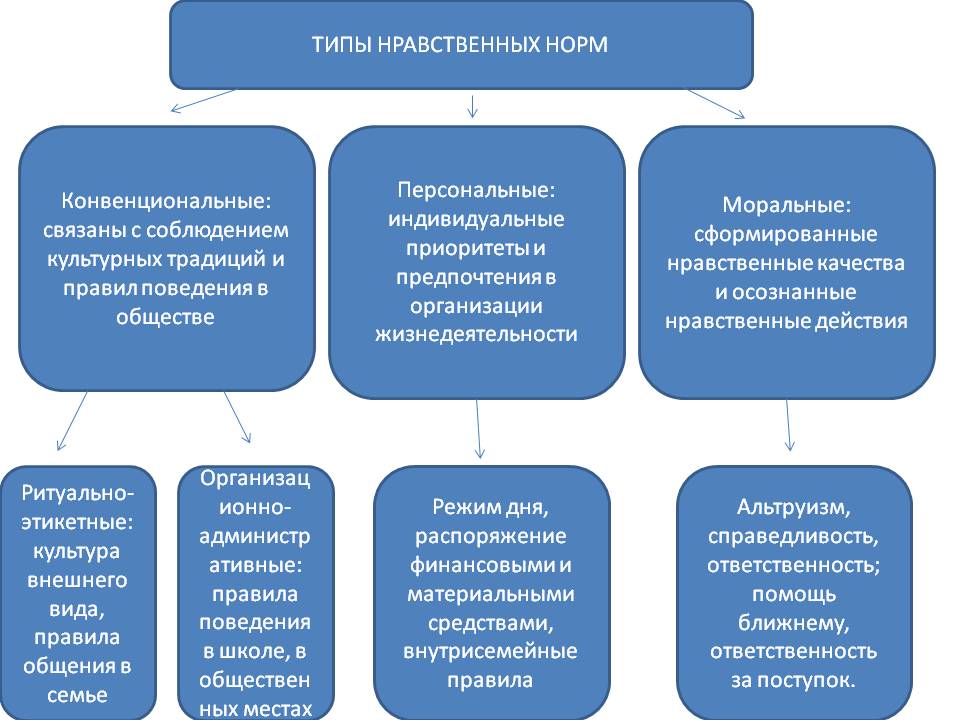 Рисунок 3 – Классификация нравственных норм1.3 Условия формирования профессионально-этической культуры у школьников.Выделяют три условия формирования профессионально-этической культуры: создание воспитывающей среды, педагогическая помощь в этическом самостановлении воспитанника и утверждение стиля диалогического взаимодействия в воспитательном процессе. О воспитательном потенциале среды говорит Н.Е. Щуркова и выделяет в качестве ее составляющих следующие культурные окружения:предметно-пространственное (обустройство учебных помещений, государственную символику, таблички на кабинетах, костюмы педагогов и учащихся);  поведенческое (традиции, ритуалы, обычаи, протекающие конфликты и их разрешение); событийное (характер межличностных отношений, дни открытых дверей и др.); информационное (методическое обеспечение учебного процесса, самообразование, публичные выступления, конкурсы и др.) [19, с. 101].Наряду с условиями формирования профессионально-этической культуры можно выделить методы этического воспитания. Согласно определению В.С. Селиванова, методы воспитания есть конкретные способы совместной взаимосвязанной деятельности воспитателей и воспитанников, направленные на решение воспитательной задачи. Методы заключают в себе систему принципов их реализации, способы действия и правила действия. В рамках этического воспитания выделяют следующие группы методов: рефлексивные, ценностные, проективные и комплексные. Рефлексивные методы направлены на формирование положительного отношения к окружающему миру, самому себе и другим людям. К этой группе относят метод драматизации, применение которого позволяет предъявить младшему школьнику смысл какого-либо элемента культуры в жизни людей, осуществляющийся путем постановки учащегося в ситуацию выбора в процессе игровых ситуаций. Метод примера отвечает наглядности, ключевому принципу в младшем школьном возрасте, используется с целью обнаружения недостатков, что побуждает учащихся к размышлению о ценностях. Метод убеждения, предполагающий оценку произошедшего события с точки зрения морали, реализуется через такие формы, как басни, притчи, литературные произведения и др. К группе ценностных методов воспитания относят диалог, характеризующийся отношением к другим людям, как равным себе, и стремлением к достижению взаимопонимания. По мнению М.М. Бахтина, диалог демонстрирует уникальность каждого субъекта взаимодействия, оригинальность их мыслей и ориентацию на понимание. Метод стимулирования, относящийся к данной группе, направлен на формирование соответствующего поведения, реализующегося в воспитательной практике как наказание и поощрение. Метод требования также регулирует поведение учащегося путем стимулирования или торможения определенной деятельности, которые в дальнейшем повлекут за собой появление определенных качеств и свойств личности. Группа проективных методов воспитания предполагает самореализацию и самоутверждение младшего школьника в социально-полезной деятельности. Сюда входят метод социальных практик, осуществляющийся через создание проблемных ситуаций и предназначенный для воспитания социальной ответственности, метод соревнования, направленный на получение учащимися эмоционального переживания победы и поражения, что является составляющей его моральной устойчивости, и метод проектов, предполагающий решение конкретной проблемы с результатом, готовым к внедрению и использованию младшим школьников в своей жизни.Комплексные методы воспитания носят интегративный характер. В эту группу включают методы решения нравственных дилемм, разработанный      Л. Кольбергом, целью которого является анализ проблемной ситуации, выявление и приобщение к ценностям, и консультирования, применяемый с целью оказания помощи в обнаружении смысла и ориентации учащегося в социокультурных ценностях и моральных нормах.Основной категорией этики являются этические ценности. По мнению М. Рокича, ценности – убеждение в том, что данный предмет, способ действия и состояние вещей является необходимым и социально принимаемым объектом стремлений человека. Главной проблемой в воспитании этических ценностей является вопрос о раскрытии механизма их формирования. Ценности интегрируются, они не включаются друг в друга, не растворяются друг в друге, а сопрягаются, создают «силовое поле», называющееся духовностью. Ценности невозможно присвоить, но к ним можно приобщиться. Для приобщения актуализируются поведение, чувства и знания младшего школьника. Ценности всегда значимы для субъекта и насыщены индивидуальными смыслами [7, с. 46]. Таким образом, этическое воспитание возможно при возникновении во внутреннем мире школьника индивидуальных смыслов, приобщенных к общечеловеческим ценностям. Проблемы этического воспитания отражены в трудах М.И. Шиловой и Н.Е. Щурковой. М.И. Шилова создала систему воспитания этической культуры школьников, раскрыла психолого-педагогические механизмы процесса воспитания. Н.Е. Щуркова выделила три фактора, влияющие на становление ценностей в процессе воспитания: демонстрация ценностного выбора, ценностно-ориентированная деятельность и проживание школьниками ценностных отношений. Большое внимание обращается на национальные ценности, складывающиеся с учетом менталитета каждого народа и их традиций.           А.В. Мордовская говорит, что одним из главных условий формирования растущего человека является присвоение им нравственных ценностей своего народа. Формирование системы ценностей собственного народа служит предпосылкой для овладения общечеловеческими ценностями [20, с. 18]. По мнению В.А. Караковского, при соблюдении определенных условий на уроках технологии и во внеурочных мероприятиях школьники успешно осваивают ценности. Ценности включаются в целевую установку воспитательной системы только тогда, когда педагог, умело используя методику и технологию, превращает понятия, имеющие значение нравственных ориентиров, в систему отношений и деятельности [7, с. 47]. Школьный образовательный процесс актуализирует большое количество ценностей, так как каждая школьная дисциплина имеет свои основные ценности. Для приобщения к ним педагогу необходимо выделить наиболее значимые ценности на определенном этапе урока. Например, если говорить об этическом воспитании, то ключевыми ценностями становятся красота, грация, гармония и др. А если акцентировать внимание исключительно на здоровье школьников, то учащиеся будут концентрироваться на следующих ценностях: благополучие, тело, питание и др. [9]Таким образом, в образовательном процессе необходим интегрированный подход к ценностям. Такой подход позволит не только одновременно приобщаться ко всем ценностям, но и даст возможность выявить самые значимые и актуальные. Как главный компонент формирования профессионально-этической культуры, этическое воспитание – воспитательное воздействие семьи, школы, общества, целью которого является формирование устойчивых нравственных потребностей, чувств, качеств, навыков поведения на основе норм, идеалов и принципов морали.Таким образом, процесс по формированию профессионально-этической культуры включает в себя:утверждение ценностей нравственности на системном уровне;сплочение всех образовательных и социальных институтов по сохранению и утверждению нравственно-этических норм;преодоление негативных явлений на основе нравственных ценностей;обеспечение формирования у школьников этических ценностей;разработка форм и методов нравственного воспитания [8, с. 121–122]. 2 Педагогические условия формирования профессионально-этической культуры у обучающихся в образовательной области «Технология» посредством этнических традиций (на примере народов Краснодарского края)2.1 Анализ этнокультурной среды Краснодарского края и ее влияние на педагогический процесс в рамках предмета «Технология»Этнокультурная среда – это совокупность характеристик региональных и национальных культур, а также естественное условие социального развития личности, где сохранены прогрессивные обычаи, традиции семьи и быта, где ребенок овладевает родным языком, культурой своего народа. Таким образом, этнокультурная среда определяет:– уклад жизни семьи, народа;– язык воспитания и образования;– введение ребенка в мир культуры через знаково-символическую систему (язык, книжный мир, искусство, музыка).С первых дней жизни человек познает мир через материнский язык, создает картину мира через устойчивые словосочетания, с помощью тех слов и оборотов родной речи, которым его научили с детства. Если народ заботится о том, чтобы дети с ранних лет впитывали родной язык, культуру, то язык этого народа находится в безопасности и развивается.Родной язык сохраняется в семьях, где вместе с молодыми людьми проживает старшее поколение, владеющее родным языком, и поддерживаются тесные связи с родственниками, проживающими в улусах. Общение в семье на русском языке в основном встречается в смешанных семьях и в семьях, где родители в детстве воспитывались на русском языке.Важно приобщать детей к культуре народа через сохранение семейно-бытовых традиций, таких как забота о старшем поколении, гостеприимство, родственная взаимопомощь, национальные праздники, совместный труд детей и взрослых.Проблема изучения исторического опыта семейного воспитания как социальноисторического феномена находилась в сфере научных интересов многих ученых прошлого и настоящего времени. Каждый народ имеет собственную систему воспитания, которая отражает особенности условий жизни и менталитета.В отечественной педагогике термин «среда» появился в 1920-е годы. В тот период достаточно часто употреблялись понятия «педагогическая среда» «общественная среда» (П. П. Блонский), «окружающая среда» (А. С. Макаренко). В научных работах того периода доказывалось, что объектом воздействия педагога должен быть не ребенок и его качества и даже не его поведение, а условия, в которых он существует. При этом к внешним условиям были отнесены окружение, межличностные отношения, деятельность [3; 8].В современной педагогической науке исследованию среды как фактора образования и развития личности посвящены работы Т. В. Менг, В. И. Слободчикова, В. А. Ясвина и др. [8; 12; 15].Атрибутом «среды» является этническая культура. Исследование этнокультурной среды предполагает раскрытие социального и природного в генетически тождественной общности - этноса. В результате социальный аспект предстает как набор определенных общественных форм: род, племя, народность, нация, наднациональная общность.Каждый этнос обладает бытием, которое находит воплощение в конкретном пространственно-временном выражении, именуемом этнокультурной средой. «Топологическими» маркерами такой среды являются признаки этноса, которые непосредственно восходят к его природной сути (отличия в физическом типе, единство территории расселения, общие особенности культуры, ценности, самосознание, самоназвание).Итак, этнокультурная среда - это организованное пространство, основанное на культурном наследии, направленное на развитие личности, обогащение жизненного опыта; явление социально-историческое, в нем находит отражение генетическая память этноса.Необходимо обратить внимание на следующие элементы этноса: язык и вероисповедание. По этим элементам предлагается провести Анализ этнокультурной среды Краснодарского края.Таблица 1 – Этнокультурная среда Краснодарского краяПроводя анализ этнокультурной среды Краснодарского края, было выявлено что для региона характерно расселение таких этнических групп как русские, армяне, греки, адыги, казачество, крымские татары. Миграционный приток в край всегда носил и носит многонациональный характер, что в условиях полиэтничного региона превращает миграцию в существенный фактор воздействия на межэтнические отношения.Стихийная миграция периода распада СССР привела к появлению на территории края этнических групп, ранее здесь массово не проживавших: турок-месхетинцев (около 12 тысяч человек), курдов (около 5 тысяч человек), армян-хемшилов (около 2 тысяч человек).Полиэтничная региональная общность на территории Краснодарского края складывалась из автохтонного адыгского населения и разновременных волн миграционных перемещений казачества, массы так называемого иногороднего населения - выходцев из русского и украинского этносов. Казачество сильно влияет на специфику этносоциальных отношений в крае и  претендует на особый этнический и правовой статус. Следует отметить, что казачество декларирует себя как фактор стабильности межэтнических отношений в Краснодарском крае. В условиях интенсивных межэтнических взаимодействий на протяжении двух столетий была сформирована особая этнокультурная среда, характеризующаяся довольно высоким потенциалом толерантности между представителями различных этносов. Можно говорить о паттернах сознания, в которых закрепляется и социально наследуется образ совместного добрососедского проживания. Формируется специфическая идентичность, определенное самосознание, которое выходит за рамки этнонационального самосознания - территориальная общность, в основе которой лежит признак совместного проживания. Этническая культура Кубани находит свое отражение в различных формах этнической культуры: традициях, обрядах, обычаях, ритуалах, кодексах чести, совести, которые выполняют функцию носителей общепринятых ценностей. На протяжении столетий народы, проживающие на территории Краснодарского края, накапливали и передавали последующим поколениям необходимые нравственные, трудовые, художественные, политические и другие ценности [7. С. 24].Национально-культурные ценности направлены на формирование таких духовно-нравственных качеств личности, как благородство, справедливость, доброта, ответственность, отзывчивость, уважение к старшим и младшим, долг и честь. В наши дни необходимо принимать к сведению традиционные регуляторы поведения людей, содержащиеся в этнической культуре. Необходима определенная теоретическая обработка и практическая поддержка того традиционного, что не противоречит принятым социальным установкам. Последние формируются из общности совместного бытования с русским, армянским, адыгским и др. народами края. Их общими ментальными этническими ценностями являются глубокая любовь к детям, забота о стариках. Схожим является гуманное мировоззрение, когда на первом месте в системе ценностей человека стоит судьба всего рода, на втором - судьба своей семьи, собственная судьба. Названные выше народы высоко ценят родственные связи, приходят на помощь друг другу. Разнообразные средства решения воспитательных задач в семье: слово, родительский авторитет, природа, домашний быт, национальные обычаи, традиции, общественное мнение, духовный и моральный климат семьи, режим дня, литература, спорт, праздники, символы и др.В современных реалиях возникает острая необходимость особенного внимания к исторически сложившимся духовно-нравственным ценностям общества, а также их выявления, осмысления, возрождения и применения в ценностной ориентации подрастающего поколения.Ведущая роль в реализации этой директивы принадлежит образованию. Поэтому сегодня важнейшей задачей российского образования становится разработка и внедрение стратегий и механизмов, позволяющих формировать профессионально-этническую культуру школьника.Ряд документов (закон «Об образовании», Федеральные государственные образовательные стандарты) регламентируют взаимоотношения школы и семьи. Основная задача школы - обеспечить гармоничное развитие детей, дать им знания о семье, семейном воспитании, о правах и обязанностях семьи, ее членов, воспитать их в духе уважения к этим правилам, привить им человеческие основы морали, нравственные ценности. Перед школьным образованием стоит важная задача - «научить жить вместе, развивая знания о других, их истории, культуре, традициях, мышлении». Перечисленные качества незаменимы в профессиональной деятельности.Этнические исследования позволяют изучить полноту проявлений интеллектуальной и психической деятельности человека. 2.2 Технологическое и методическое обеспечение формирования профессионально-этической культуры у обучающихся в образовательной области «Технология» посредством этнических традиций (на примере народов Краснодарского края)Предметная область «Технология» является составной частью общего образования с 1993 года, когда ряд общеобразовательных предметов и направлений подготовки школьников были концептуально и организационно объединены в образовательную область «Технологию», включающую технический труд, обслуживающий труд, сельскохозяйственный труд и черчение. С этого времени «Технология» стала выполнять важную в культурологической парадигме содержания общего образования функцию – формирование профессионально-этической культуры.Процесс формирования на уроках технологии системы профессионально-этических компетенций у школьников  базируется на следующих методологических подходах:антропологическом (опора на социальный и первичный профессиональный опыт обучающихся; обучение на основе создания психологической комфортности и атмосферы сотрудничества в диалоговом общении; учет психовозрастных, этнокультурных особенностей школьников и др.);личностно-деятельностном (обеспечение субъектной позиции школьника в образовательном процессе, создающем условия для самостоятельного определения и осознания мотивов, целей, выбора средств и условий своей деятельности, рефлексии ее результатов; перевод учебных и профессиональных проблем в жизненно важные проблемы обучающихся; построение системы взаимоотношений учителя и учеников на основе открытости, доверия, диалога, создающих условия для самораскрытия и самореализации профессионально-личностного потенциала; организацию разнообразных видов деятельности школьников с целью формирования профессионального опыта);компетентностном (профессиональноличностный рост обучающегося обеспечивается развитием системы профессионально-этических компетенций как необходимых составляющих его трудовой деятельности);гуманитарно-аксиологическом (ориентация на формирование у школьников системы общечеловеческих и профессиональных ценностей, определяющих его отношение к миру, к своей деятельности, к самому себе);этнопедагогическом (предполагает интериоризацию учителями и обучающимся системных знаний об этно- и социокультурных процессах в современном мире, субъект-субъектное взаимодействие и самоактуализацию личности в пространстве этно-культуры и межнациональной образовательной среды края).Понятие «педагогическая диагностика» было предложено по аналогии с медицинской и психологической диагностикой в 1968 г. немецким ученым К. Ингенкампом [3]. Автор пишет, что педагогическая диагностика осуществляется в ходе диагностической деятельности педагога-исследователя, который соблюдает необходимые научные критерии качества, наблюдает за обучаемыми, проводит анкетирование, обрабатывает данные наблюдений и опросов и сообщает о полученных результатах с целью описать поведение, объяснить его мотивы или предсказать поведение в будущем. Диагностику мы понимаем как способ получения ответов на вопросы о состоянии профессиональной-этической культуры школьников и учителей. Одной из основных проблем при разработке диагностики профессиональной культуры было определение способа перехода от абстрактного уровня описания объекта диагностики к конкретным наблюдениям. Такой переход удается осуществить с помощью операционализации понятий, которую Т.Е. Климова [6] определяет как отношение между понятием, переменной и измерением. Переменная, подчеркивает автор, является критерием (признаком, качеством, свойством), принимающим разные значения для различных случаев или для различных моментов времени в рамках одного случая. Критерии дают возможность судить о состоянии объекта диагностики. Чтобы произвести измерения, необходимо выделить показатели переменной (критерия). В нашем случае критерии разрабатывались с учетом эмпирических характеристик профессионально-этической культуры.  Важную роль играет подбор эффективных индикаторов как системообразующих признаков, которые должны репрезентативно представлять остальные признаки в качестве главнейших элементов системы анализируемого понятия, т. е. профессиональной-этической культуры.В результате чего было определено четыре критерия:1) аксиологический с показателями:– уважение к личности собеседника, соблюдение его прав и свобод, гуманности, ассертивности;– формирование аттрактивности, взаимопонимания, эмпатии, выдержки, толерантности;– формирование вежливости, деликатности, тактичности, соблюдению этикетных норм и правил поведения в профессиональной среде;2) когнитивный с показателями:– владение системой знаний о природе, законах, механизмах, и гуманистических способах профессиональной деятельности, ее культурных формах;– знание содержательных аспектов профессионально-этической культуры, знание норм и правил этикета, способов вербального и невербального общения;– готовность самостоятельно пополнять свои знания о профессиональной деятельности, культуре и ее видах, профессиональной культуре и ее основных компонентах;3) деятельностный с показателями:– умение ориентироваться в правилах этикета и проектировать этикетное общение;– умение оценивать состояние собеседника, располагать к себе и выражать поддержку;– владеть образной эмоциональной речью как средством воздействия;– умение использовать кинетические средства общения; – умение анализировать, оценивать профессиональную ситуацию и использовать необходимые технологии;4) личностный с показателями:– умение преобразовать ценности профессиональной культуры, интерпретировать социально-значимый опыт;– сформированность индивидуального профессионального стиля деятельности, способность к творчеству;– сформированность потребности к созиданию, саморазвитию, самосовершенствованию в профессии, к внедрению инноваций в профессиональную сферу;– сформированность ответственности, креативности, рефлексивности, толерантности.К каждому критерию были подобраны диагностические методики по В.И. Андрееву, содержание которых отражает показатели каждого критерия. Показатель понимается как некоторая величина или качество переменной, которая может проявляться у конкретного объекта, то есть это мера проявления критерия, его количественная или качественная характеристика, по которой судят о различных состояниях объекта.Аксиологический критерий:Тест на определение типа нравственной ориентации личности Тест на определение коэффициента комфортности самочувствия учащихсяКогнитивный критерий:1. Тест на оценку уровня интеллигентности личностиДеятельностный критерий:Тест на оценку уровня конфликтности личностиТест на самооценку стрессоустойчивости личностиЛичностный критерий:Диагностико-эвристическая игра «Семь дней для нравственного саморазвития» (Идея этой игры заимствована у И.И. Новоселовой)Применение этих методик дает педагогу дополнительную и нужную информацию о нравственно-психологическом климате, нравственном самочувствии учащихся, которое в немалой степени зависит от уровня нравственной культуры педагога. В этом случае можно сказать, что педагог осуществляет не только диагностику учащихся, но и самодиагностику эффективности своей педагогической деятельности. В предлагаемых методиках используются 10-ти, или 100-балльные шкалы. Хотелось бы особо подчеркнуть, что тестирование и самодиагностика нравственных качеств должны осуществляться сугубо анонимно. Только в этом случае мы достигаемтой объективности и корректности, которая предъявляется к методикам подобного типа.Процесс формирования профессионально-этической культуры у школьников на уроках Технологии осуществляется поэтапно. Ориентационно-пропедевтический этап рассматривается как мотивационно-установочный, создающий основу для последующих. На данном этапе обучающийся познает индивидуальные особенности своего поведения, встает перед необходимостью совершенствования знаний и умений в образовательной области «Технология» на основе знакомства с этническими традициями. При реализации функционально-тренировочного этапа происходит развитие профессионально-этической культуры посредством ознакомления с традициями своего народа, семьи. На оценочном этапе обучающийся проявляет инициативу, самостоятельность в деятельности, дает оценку собственному поведению и поступкам, исходя из усвоенных этических норм  и традиций, характерных для его этноса. Нами были структурированы способы формирования профессионально-этической культуры у обучающихся в образовательной области «Технология».Таблица 2 – Способы формирования профессионально-этической культуры у обучающихсяНа уроках технологии дети могут проявить свои творческие способности, интерес изготовлению различных изделий, к инструментам и способам обработки различных материалов. И если при работе с детьми ставить дополнительную задачу: возрождения народных традиций, и преподносить им различные исторические справки и предметы, сделанные народными мастерами, то дети начинают интересоваться народным искусством и историей своего края, некоторые пытаются научиться и повторить некоторые изделия мастеров. Но школьный курс не всегда позволяет выполнить всю полноту программы задуманной учителем и поэтому необходимо создавать спецкурсы для детей, которые заинтересовались историей своего народа и его промыслов.ЗАКЛЮЧЕНИЕВ результате проведенного исследования были  теоретически обоснованы значимость и необходимость использования этнических традиций в образовательной области «Технология», проанализирована методическая литература и опыт работы по формированию профессионально-этической культуры обучающихся. В ходе анализа этнокультурной среды Краснодарского края пришли к выводу, что в крае проживает большое количество этносов, большую часть которых составляют русские, армяне, адыги, крымские татары, греки и казачество как этнокультурная группа. Нами были структурированы способы формирования профессионально-этической культуры в образовательной области «Технология»: методы, формы и приемы. Был рассмотрен процесс формирования системы профессионально-этических компетенций у обучающихся на основе различных подходов. Можно сделать вывод, что устойчивость этнокультурной среды является обязательным условием для формирования профессионально-этической культуры. Социокультурная среда, прямо или косвенно влияет на формирование общественного сознания и определяет уровень восприятия населением принципов устойчивого развития. Планируется организовать экспериментальную работу с обучающимися, целью которой будет являться изучение уровня профессионально-этической культуры. Также будет проведена работа по формированию и повышению уровня профессионально-этической культуры.	 Таким образом, гипотеза о том, что формирование профессионально-этической культуры обучающихся в образовательной области «Технология» будет эффективным, если деятельность по формированию профессионально-этической культуры будет осуществляться систематически и планомерно, в образовательной области «Технология» обучение будет опираться на традиции народов, проживающих в Краснодарском крае подтверждена. СПИСОК ИСПОЛЬЗОВАННЫХ ИСТОЧНИКОВ1 Балакирева Е. К. Общекультурный компонент содержания высшего профессионального образования (компетентностный подход) // Изв. Сарат. ун-та. Нов. сер. Сер. Философия. Психология. Педагогика. 2009. Т. 9, вып. 1. С. 98-104.2 Брунчукова Н.М. Сказка и этическое воспитание школьников // Воспитание школьников. 2013. № 5.3 Взаимодействие семьи и школы в нравственном воспитании школьников начальных классов. Научная библиотека диссертаций и авторефератов. // [Электронный ресурс]. - URL: https://goo.gl/QEbiY1 (дата обращения: 06.05.2018).4 Данилюк А.Я. Д Концепция духовно-нравственного развития и воспитания личности гражданина России в сфере общего образования: проект. М., 2012. (Стандарты второго поколения). 5 Журба Н.Н. Историко-педагогический обзор проблемы взаимодействия семьи и школы // Научное обеспечение системы повышения квалификации кадров. 2010. № 3 (5). 6 Канке В. А. Этика ответственности. Теория морали будущего. М., 2003. 352 с.7 Кенжаев Ш.Х. Роль нравственного воспитания в формировании всесторонне развитой личности // Молодой ученый. 2013. №5.8 Клепиков В.Н. Психолого-педагогический механизм приобщения к общечеловеческим ценностям в этическом воспитании // Инновационные проекты и программы в образовании. 2014. № 3.9 Крыштановская О. В. Инженеры: становление и развитие профессиональной группы. М., 1989. 144 с.10 Лещенко Н.В. Особенности нравственного развития младших школьников // Интеграция образования. 2011. №3/4. 11 Литвиненко П.В., Суняйкина Т.В. Нравственно-этическое воспитание младших школьников на основе потенциала произведений изобразительного искусства в условиях модернизации образования // Научно-методический электронный журнал «Концепт». 2017. № S2. 0,2 п. л. // [Электронный ресурс]. - URL: http://e-koncept.ru/2017/470026.html (дата обращения: 02.05.2018).12 Маркова А. К. Психология профессионализма. М., 1996. 312 с. URL: www.p-lib.ru/pedagogika/markova-psihologiya-professionalizma/professiya-podhody-k-klassificacii-professii-modul-professii.html (дата обращения 08.05.2015).13 Меньшикова Н.А. Воспитание нравственных качеств личности в учебной деятельности // Начальная школа. 2012. №9. 14 Общая психология : хрестоматия, учеб.-метод. комплекс / авт. и сост. О. А. Куприна. М., 2011. 256 с.15 Общение с трудными детьми (А.С. Макаренко) // [Электронный ресурс].URL: https://goo.gl/unqeZs (дата обращения: 20.04.2018).16 Овчарова А.А. Системно-деятельностный подход как интегративная основа педагогического взаимодействия школы и семьи [Электронный ресурс] // URL: http://vestnik-mgou.ru/Articles/Doc/7554 (дата обращения: 18.04.2018).17 Павлова О.В. Профессионально-этическая культура личности // Известия Саратовского университета. Новая серия. [Электронный ресурс]. -   URL: https://cyberleninka.ru/article/n/professionalno-eticheskaya-kultura-lichnosti (дата обращения: 18.04.2018).18 Продиблох Н.Е. Взаимодействие семьи и школы: теоретические и методологические проблемы // Вестник Майкопского государственного технологического университета. 2013. № 1.19 Подласый И.П. Педагогика: 100 вопросов – 100 ответов // [Электронный ресурс]. -  URL: http://figym.kz/uploads/100q100a.pdf (дата обращения: 15.04.2018).20 Рубинштейн С. Л. Основы общей психологии. СПб., 2007. 713 с.21 Сардак Л.В. Взаимодействие педагога и родителей (законных представителей) обучающегося средствами мобильных и облачных технологий // Педагогическое образование в России. 2016. № 6.22 Трошин П. Л. Нравственное воспитание: понятие, сущность, задачи // Молодой ученый. 2016.  №8.23 Федеральный государственный образовательный стандарт начального общего образования. Министерство образования и науки Российской Федерации. М., 2012. (Стандарты второго поколения).24 Федеральный закон «Об образовании в Российской Федерации» № 273-ФЗ от 29.12.2012 с изменениями 2018 года // [Электронный ресурс]. - URL: http://zakon-ob-obrazovanii.ru (дата обращения: 05.05.2018).25 Федорова С.В. Проблема формирования этических ценностей школьников в психолого-педагогической литературе // Вестник ЯГУ. 2012. № 2. C/26 Федосова И.В. Формирование ценностных ориентаций младших школьников // Начальная школа. 2017. № 6.27 Филипченко С. Н. Инновации в патриотическом воспитании студентов. Саратов, 2012. 156 с.28 Хрестоматия по методологии, истории науки и техники : учеб.-метод. пособие / под ред. Е. Я. Букиной. Новосибирск, 2011. 207 с.29 Щекина О.А. Семья и школа: согласование ценностей воспитания // Вестник Казанского государственного университета культуры и искусств. 2015. № 1.30 Юткина Е.В. Взаимодействие школы и семьи в воспитании // Вектор науки ТГУ. 2012. № 1 (8).ПРИЛОЖЕНИЕ А1. Тест на определение типа нравственной ориентации личностиОпределите, к какому типу личности по нравственной ориентации вы относите себя?Особенностью предлагаемого теста является то, что вы должны соотнести свои личностные качества с каждым из 12-ти типов и дать им самооценку по 10-балльной шкале в сравнении с каждой из нижеприведенных характеристик в отдельности. По результатам самооценки сделать вывод о том, к какому типу личности по нравственной ориентации вы относите себя, и что вам следует делать, чтобы скорректировать и усовершенствовать свое поведение. 1. АльтруистДля этого типа личности характерна постоянная готовность бескорыстно помогать другим, не считаясь со своими личными интересами. О себе, о своих интересах альтруист вспоминает в последнюю очередь. Альтруист всегда на стороне слабых, униженных, оскорбленных. Для него высшую радость и моральное удовлетворение доставляет то, что он может прийти к вам на помощь в трудную минуту.2. ЭгоистОсновные мотивы этого типа личности – себялюбие и своекорыстие. Эгоист делает только то, что ему выгодно, остальное его не волнует или мало интересует и не волнует. Эгоист не уступчив и непреклонен там, где дело касается его интересов.3. ОптимистОн верит во все лучшее. Всегда надеется на лучший исход событий. Для оптимиста характерна вера в людей, в их благие намерения и действия. Ему свойственно чувство юмора и остроумие. Он быстро выходит из стрессовой ситуации и конфликтов, вдохновляет своим настроением других.4. ПессимистЭтот тип личности все воспринимает и видит в мрачном свете. Он не верит в успех, лучшее будущее. Пессимист, как правило, не верит ни в свои собственные возможности, ни в возможности и достоинствадругих людей.5. РеформаторЭто тип личности, для которого главное – коренное изменение всего того, что его окружает. Он постоянно ориентирован на улучшение качества своей профессиональной деятельности. Он инициатор нововведений в коллективе: новых методов и новых технологий обучения и воспитания.6. КонсерваторДля этого типа личности характера ориентация на сохранение традиций в коллективе. Оставить все как есть – это основной лозунг и основная идеология консерватора. Он придерживается традиционных методов и методик обучения и воспитания.7. ЛиберальныйДля этого типа личности характерна мягкость в общении и деликатность в поведении. Его также иногда называют попустительским типом, так как лица этого типа настолько не требовательны, что решение многих дел пускают на самотек. Представители этого типа иногда допускают безответственность и необязательность.8. АвторитарныйЛичности этого типа способны для решения своих собственных задач и проблем диктовать свою волю, подчинить своей воле других. Для авторитарного типа личности, часто цель оправдывает средства, а это значит, что этот тип личности, способен нарушать нравственные принципы чтобы достичь своих эгоистических целей. Для авторитарного типа личности характерна нетерпимость критики других, жесткость, а порой грубость в общении.9. НезависимыйДля этого типа личности свойственна способность к независимым суждениям и действиям, не благодаря, а порой вопреки обстоятельствам. Личность этого типа способна принимать ответственные решения даже в сложных ситуациях морального выбора.10. КонформистДля этого типа личности характерен дух приспособленчества. Конформист всегда таков, каковым его хотят видеть другие. Если того требуют личные интересы, то конформист готов заискивать, соглашаться, а иногда просто идти на поводу у тех кто сильнее его.11. ТолерантныйТолерантного человека отличает терпимость к инакомыслию. Он терпим к другой вере, к лицам другой точки зрения и взглядов. Прежде чем что-то отвергнуть, он старается понять, а часто просто принять все как есть.12. КонфликтныйДля конфликтного типа личности характерна завышенная самооценка. Личность этого типа стремиться к доминированию. Вследствие завышенных притязаний он часто создает конфликтные ситуации и является источником конфликтов и таким образом существенно усложняет жизнь себе и другим.Далее сравните, для какого типа нравственной ориентации личности вы дали бы наибольшую и наименьшую самооценку. На основе самоанализа сделайте для себя соответствующие выводы в плане самокоррекции и саморазвития своей нравственной культуры.Приложение 2Тест на определение коэффициента комфортности самочувствия учащихсяВ предлагаемых вопросах учащийся должен выбрать ответ и обвести соответствующую цифру ответа кружком. При тестировании необходимо настроить учащихся на то, чтобы они давали искренние ответы. Это существенно повышает объективность конечного результата.Вопросы для учащегося:1. Как часто ты опаздываешь в школу?1. Очень часто2. Часто3. Иногда4. Редко5. Очень редко2. Как часто на уроке ты испытываешь страх или дискомфорт от того, что тебя спросит учитель, а ты не знаешь, что ответить?1. Очень часто2. Часто3. Иногда4. Редко5. Очень редко3. Как часто при выполнении домашних заданий ты испытываешь состояние, что их объем (или трудность) тебе явно не посильны?1. Очень часто2. Часто3. Иногда4. Редко5. Очень редко4. Устаешь ли ты после уроков?1. Да2. Чаще всего, да3. Иногда4. Скорее всего, нет5. Нет5. Комфортно ли ты себя чувствуешь в классном коллективе?1. Нет2. Чаще всего, нет3. Иногда4. Чаще всего, да5. Да6. Интересно ли тебе учиться?1. Нет2. Чаще всего, нет3. Иногда4. Чаще всего, да5. Да7. Всегда ли учителя относятся к тебе справедливо?1. Нет2. Иногда3. Когда как4. Почти всегда5. Всегда8. Как часто у тебя возникают проблемы в учебе?1. Очень часто2. Часто3. Периодически4. Иногда5. Никогда9. Есть ли у тебя в школе друг (подруга), с которым (которой)тебе интересно и ты можешь поделиться сокровенным, поговорить,о чем хочешь?1. Нет2. Думаю, что нет3. И да, и нет4. Скорее всего, да5. Да10. Хватает ли тебе времени, чтобы заняться любимым делом или спортом?1. Нет2. Скорее всего, нет3. Иногда4. Чаще всего, да5. Да11. Можно ли считать, что у тебя хорошие взаимоотношения с родителями?1. Нет2. Скорее всего нет3. Когда как4. Чаще всего, да5. Да12. Бывают ли у тебя состояния, что ты чувствуешь себя несчастным?1. Да2. Очень часто3. Иногда4. Очень редко5. Такого не испытываюДалее необходимо выбрать из нижеприведенной таблицы пять нравственных чувств или состояний, которые ты чаще всего испытываешь в общении со своими друзьями, учителями или родителями. В этом тесте суммарное число баллов может быть от –20 до +100. Опыт применения теста показывает, что + 50 баллов можно взять за средний уровень, т.к. суммарное число баллов со знаком минус набирается крайне редко. По результатам тестирования учащихся класса можно подсчитать и средний балл комфортности самочувствия и для целого класса.На основе анализа тестирования можно сделать ряд ценных выводов:1. Каков коэффициент комфортности самочувствия отдельных учащихся?2. Каковы резервные возможности для повышения степени комфортностисамочувствия отдельно взятого ученика?3. Каков коэффициент комфортности самочувствия учащихся класса в целом?4. Каковы резервные возможности для улучшения комфортности среды учащихся в конкретно взятом классе?Приложение 3Тест на оценку уровня интеллигентности личностиПри ответе на вопросы теста из трех вариантов выберите один и запишите его. Например, 1-а, 2-б, 3-в и т.д.1. Участвуете ли вы в деятельности какого-либо общественного движения:а) да; б) да, но не очень активно; в) принципиально не участвую.2. Были ли у вас в последний год ситуации, когда вам приходилось защищать честь и достоинство ваших друзей или близких?а) к счастью, пока нет; б) в какой-то степени да; в) да.3. На основе сравнительной самооценки определите, кто вы?а) правдолюб; б) принципиальный; в) целеустремленный.4. Какие взаимоотношения у вас чаще всего складываются с новыми для вас людьми?а) с новыми людьми я вступаю в контакт сравнительно трудно;б) дружеские; в) однозначно ответить трудно.5. Как складывались у вас в последний год взаимоотношения с людьми другой национальности?а) к сожалению, некоторые лица другой национальности своимповедением вызывают у меня раздражение; б) как и ранее, дружеские;в) когда как.6. На основе сравнительной самооценки определите, кто вы в большей степени:а) решительный; б) независимый; в) раскованный.7. Как часто вам приходится идти на компромисс ради достижения личных целей?а) часто; б) редко; в) иногда.8. Были ли у вас в последний год ситуации, когда вам приходилось жертвовать своим материальным благополучием или своим свободным временем ради воплощения своих идей:а) да; б) да, но это для меня не характерно; в) нет.9. На основе сравнительной самооценки определите, кто вы в большей степени:а) человек прогрессивных идей; б) политически активный;в) патриот.10. Были ли у вас ситуации, чтобы вы ставили собеседника в неловкое положение?а) да; б) не часто, но было; в) стараюсь этого не делать.11. На основе сравнительной самооценки определите, кто вы в большей степени:а) совестливый; б) уважительный; в) лидер.12. На основе сравнительной самооценки определите, кто вы в большей степени:а) скромный; б) душевный; в) обязательный.13. На основе сравнительной самооценки определите, кто вы в большей степени:а) честный; б) принципиальный; в) предприимчивый.14. Как вы относитесь к идеям альтруизма, к помощи другим людям:а) практически всегда стараюсь помочь; 6) помогаю, но избирательно;в) считаю, что каждый должен свои проблемы решать сам.15. Способны ли вы в резкой форме сказать человеку все, что вы о нем думаете?а) это для меня не характерно; б) иногда; в) да.16. У вашего друга пропала собака. Что вы будете делать?а) пойду искать вместе с ним; б) посочувствую; в) сделаю вид, что занят, так как это его проблемы.17. На основе сравнительной самооценки определите, кто вы в большей степени:а) обязательный; б) дружелюбный; в) эмоциональный.18. На основе сравнительной самооценки определите, кто вы в большей степени:а) добрый; б) юморист; в) целеустремленный.19. На основе сравнительной самооценки определите, кто вы в большей степени:а) доверчивый; б) гуманный; в) любознательный.20. На основе сравнительной самооценки определите, кто вы в большей степени:а) терпеливый; б) трудолюбивый; в) сообразительный.21. На основе сравнительной самооценки определите, кто вы в большей степени:а) генератор идей; б) логик-теоретик; в) практик.22. На основе сравнительной самооценки определите, кто вы в большей степени:а) критик; б) эрудит; в) организатор.23. На основе сравнительной самооценки определите, кто вы в большей степени:а) аналитик; б) критик; в) дипломат.24. Какое из устремлений для вас наиболее характерно в последний год:а) стремление профессионально самоопределиться, найти приличнуюработу, должность; б) стремление как можно больше заработать;в) стремление к саморазвитию, самообразованию, профессиональномуросту.25. Отметьте самую важную причину, из-за которой вам трудно самостоятельно овладеть иностранным языком:а) практически нет свободного времени; б) нет настойчивости,целеустремленности; в) нет необходимых способностей и склонностей.26. На основе сравнительной самооценки определите, кто вы в большей степени:а) самокритичный; б) справедливый; в) решительный.27. На основе сравнительной самооценки определите, кто вы в большей степени:а) эрудированный; б) книголюб; в) практичный.28. Как вы чаще всего поступаете в конфликтной ситуации:а) стремлюсь «не делать из мухи слона» и по возможности уйти от конфликта, чтобы не портить себе и другим настроение; б) стремлюсь «не теряя лица» выйти из конфликта достойно; в) стремлюсь во что бы то ни стало отстоять свою точку зрения.29. Что для вас предпочтительнее если не сегодня, то хотя бы наперспективу?а) заняться наукой, защитить диссертацию; б) стать известным человеком, например артистом, спортсменом; в) стать предпринимателем, бизнесменом.30. Ваши друзья и знакомые считают вас человеком, имеющим:а) эстетический вкус и художественную культуру; б) широкую эрудицию; в) хорошие здоровье и силу.31. На основе сравнительной самооценки определите, кто выв большей степени:а) духовно богатая личность; б) физически развитая личность; в) предприниматель.32. На основе сравнительной самооценки определите, кто выв большей степени:а) профессионал своего дела; б) организатор; в) эрудит.33. Какой из трех сфер деятельности вы бы отдали предпочтение?а) принял бы участие в движении «зеленых», в деятельности поохране окружающей среды; б) преподавал бы курс эстетики в школеили в вузе; а) занялся бы спортом на профессиональном уровне.34. Представьте себе, что вы — директор малого предприятия. Каковы ваши знания и способности?а) решать финансовые и экономические вопросы; б) разрешатьконфликты, спорные дела в коллективе; в) квалифицированно вестипереговоры, представлять фирму за рубежом.35. Дайте сравнительную самооценку своих знаний, способностей:а) в области законодательства и права; б) в области психологииуправления людьми; в) в области маркетинга, рекламы и продвижениятовара на рынок.36. Представьте себе, что вы ведете предвыборную кампанию итхотите стать мэром города. К чему вы больше готовы:а) вести политические дискуссии; б) отвечать на каверзные вопросы;в) проявить силу воли и стремление к достижению цели.Далее сложите набранные вами баллы по блокам.Ответы оцениваются в баллах следующим образом:Примечания:с 1-9 вопрос (гражданские качества);с 10-18 вопрос (нравственные качества);с 19-27 вопрос (интеллектуальные качества);с 28-36 вопрос (общая культура личности). Для каждого блока качеств вы можете определить по 10-балльной шкале уровень развитияличностных качеств:1 – очень низкий уровень (9-10 баллов);2 – низкий уровень (11-12 баллов);3 – ниже среднего (13-14 баллов);4 – чуть ниже среднего (15-16 баллов);5 – средний уровень (17-18 баллов);6 – чуть выше среднего (19-20 баллов);7 – выше среднего (21-22 балла);8 – высокий уровень (23-24 балла);9 – очень высокий уровень (25-27 баллов);10 – наивысший уровень (26 баллов).Итак, вы рассчитали и определили, например, что уровень развития:а) гражданских качеств — 6-й,б) нравственных качеств — 5-й,в) интеллектуальных качеств — 7-й,г) общей культуры—5-й.Далее, вы можете рассчитать интегральную оценку уровня интеллигентности, например: (3+5+7+5):4 = 5, то есть средний уровень интеллигентности личности. После того как получен результат, следует раскрыть и охарактеризовать концептуальную основу предлагаемого теста. Несмотря на то, что понятие «интеллигентность» широко используется в нашей повседневной школьной, вузовской и профессиональной практике для характеристики личности, однако сколько-нибудь четких определений мы не нашли. Результаты наших исследований, на которых мы не будем пока останавливаться, позволили нам дать следующее определение интеллигентности. Интеллигентность — это интегральная характеристика высокогуманных и прогрессивных гражданских, нравственных и интеллектуальных качеств личности в единстве с высокой общей культурой. Чтобы далее представить компонентный состав качеств личности, характеризующих ее интеллигентность, целесообразно предложить респонденту их самооценку по 10-балльной шкале.При этом следует разъяснить, что означают баллы:1 — очень низкий уровень развития соответствующего качества;2 — низкий;3 — ниже среднего;4 — чуть ниже среднего;5 — средний уровень;6 — чуть выше среднего;7 — выше среднего;8 — высокий;9 — очень высокий;10 — наивысший уровень развития.При самооценке качеств личности, характеризующих ее интеллигентность,следует иметь в виду условность этой шкалы.Мысленно респондент должен сравнить себя с некоторым эталономинтеллигентного человека. Для ученого, например, это можетбыть академик А.Д.Сахаров, для педагогов — В.А.Сухомлинский,для студентов — это наиболее авторитетный и интеллигентныйстудент курса, для учащихся — это наиболее интеллигентный учениккласса, школы.Качества личности, характеризующие ее интеллигентностьГражданские качества Баллы1. Социальная активность 1 2 3 4 5 6 7 8 9 102. Гражданское мужество 1 2 3 4 5 6 7 8 9 103. Правдолюбие 1 2 3 4 5 6 7 8 9 104. Демократизм 1 2 3 4 5 6 7 8 9 105. Интернационализм 1 2 3 4 5 6 7 8 9 106. Независимость убеждений 1 2 3 4 5 6 7 8 9 107. Принципиальность 1 2 3 4 5 6 7 8 9 108. Подвижничество 1 2 3 4 5 6 7 8 9 109. Прогрессивность взглядов 1 2 3 4 5 6 7 8 9 10Нравственные качества10. Тактичность 1 2 3 4 5 6 7 8 9 1011. Совестливость 1 2 3 4 5 6 7 8 9 1012. Скромность 1 2 3 4 5 6 7 8 9 1013. Честность 1 2 3 4 5 6 7 8 9 1014. Уважительность 1 2 3 4 5 6 7 8 9 1015. Душевность 1 2 3 4 5 6 7 8 9 1016. Отзывчивость 1 2 3 4 5 6 7 8 9 1017. Обязательность 1 2 3 4 5 6 7 8 9 1018. Доброжелательность 1 2 3 4 5 6 7 8 9 10Интеллектуальные качества19. Способность понять другого 1 2 3 4 5 6 7 8 9 1020. Терпимость к инакомыслию 1 2 3 4 5 6 7 8 9 1021. Творческая активность 1 2 3 4 5 6 7 8 9 1022. Критичность мышления 1 2 3 4 5 6 7 8 9 1023. Способность к самоанализу 1 2 3 4 5 6 7 8 9 1024. Способность к самообразованию 1 2 3 4 5 6 7 8 9 1025. Способность к самосовершенствованию 1 2 3 4 5 6 7 8 9 1026. Самокритичность 1 2 3 4 5 6 7 8 9 1027. Эрудированность 1 2 3 4 5 6 7 8 9 10Общая культура28. Культура общения и поведения 1 2 3 4 5 6 7 8 9 1029. Культура умственного труда 1 2 3 4 5 6 7 8 9 1030. Эстетическая и художественная культура 1 2 3 4 5 6 7 8 9 1031. Физическая культура 1 2 3 4 5 6 7 8 9 1032. Профессиональная культура 1 2 3 4 5 6 7 8 9 1033. Экологическая культура 1 2 3 4 5 6 7 8 9 1034. Экономическая культура 1 2 3 4 5 6 7 8 9 1035. Правовая культура 1 2 3 4 5 6 7 8 9 1036. Политическая культура 1 2 3 4 5 6 7 8 9 10Результаты самооценки перечисленных выше качеств также могутбыть использованы для расчета среднего балла (уровня) развитиягражданских качеств, нравственных, интеллектуальных черт иобщей культуры личности.После этого можно рассчитать средний уровень интеллигентностиличности в целом. Далее сравниваются результаты, полученныена основе теста и по открытой 10-балльной шкале, и даетсяусредненная оценка уровня интеллигентности личности.Открытая 10-балльная шкала и результаты тестирования даютбогатый материал для размышления и разработки индивидуальныхпрограмм саморазвития интеллигентности личности.Приложение 4Тест на оценку уровня конфликтности личностиПри ответе на вопросы теста из трех предлагаемых вариантов ответа выберите один и запишите его.Вопросы:1. Характерно ли для вас стремление к доминированию, т.е. к тому, чтобы подчинить своей воле других?а) нет,б) когда как,в) да.2. Есть ли на работе люди, которые вас побаиваются, а возможно, и ненавидят?а) да,б) затрудняюсь ответить,в) нет.3. Кто вы в большей степени?а) пацифист,б) принципиальный,в) предприимчивый.4. Как часто вам приходится выступать с критическими суждениями?а) часто,б) периодически,в) редко.5. Что для вас было наиболее характерно, если бы вы возглавилиновый коллектив?а) разработал бы программу работы коллектива на годвперед и убедил бы коллектив в его целесообразности;б) изучил бы, кто есть кто, и установил бы контакт с лидерами;в) чаще бы советовался с людьми.6. В случае неудачи какое состояние для вас наиболее характерно?а) пессимизм,б) плохое настроение,в) обида на самого себя.7. Характерно ли для вас стремление отстаивать и соблюдатьтрадиции коллектива?а) да,б) скорее всего да,в) нет.8. Относите ли вы себя к людям, которым лучше сказать горькуюправду в глаза, чем промолчать?а) да,б) скорее всего да,в) нет.9. Из трех личных качеств, с которыми вы боретесь, чаще всегостараетесь изжить в себе?а) раздражительность,б) обидчивость,в) нетерпимость критики других.10. Кто вы в большей степени?а) независимый,б) лидер,в) генератор идей.11. Каким человеком считают вас ваши друзья?а) экстравагантным,б) оптимистом,в) настойчивым.Глава 6. Диагностические методики изучения и оценки...12. Против чего вам чаще всего приходится бороться?а) с несправедливостью,б) с бюрократизмом,в) с эгоизмом.13. Что для вас наиболее характерно?а) недооцениваю свои способности,б) оцениваю свои способности объективно,в) переоцениваю свои способности.14. Что вас приводит к столкновению и конфликту с людьмичаще всего?а) излишняя инициативность,б) излишняя критичность,в) излишняя прямолинейность.15. Как часто у вас бывает плохое настроение?а) часто,б) иногда,в) очень редко.Приложение 5Тест на самооценку стрессоустойчивости личностиКонфликты и другие негативные факторы нашей жизни создаютнервозные состояния и часто приводят к стрессу.Далее предлагается тест, который позволит Вам оценить своюстрессоустойчивость. Чем искреннее будут ваши ответы, тем объективнеерезультат. Вопросы и ответы: Редко-1 Иногда-2  Часто-31. Я думаю, что меня в коллективе недооценивают2. Я стараюсь работать, даже если бываю не совсем здоров3. Я переживаю за качество своей работы 4. Я бываю настроен агрессивно 5. Я не терплю критики в свой адрес 6. Я бываю раздражителен 7. Я стараюсь быть лидером там, где это возможно8. Меня считают человеком настойчивым и напористым9. Я страдаю бессонницей 10. Своим недругам я могу дать отпор 11. Я эмоционально и болезненно переживаю неприятности12. У меня не хватает времени на отдых 13. У меня возникают конфликтные ситуации14. Мне недостает власти, чтобы реализовать себя15. У меня не хватает времени, чтобы заняться любимым делом16. Я все делаю быстро 17. Я испытываю страх, что не поступлю  в институт (или потеряю работу)18. Я действую сгоряча, а затем переживаю за свои дела и поступки19. Я часто не успеваю то, что планирую сделатьГлава 6. Диагностические методики изучения и оценки...Далее подсчитайте сумму баллов и определите уровень ваше стрессоустойчивости.Сумма баллов Уровень стрессоустойчивости55 – 57 1 – очень низкий51 – 54 2 – низкий53 – 50 3 – ниже среднего49 – 46 4 – чуть ниже среднего45 – 42 5 – средний41 – 38 6 – чуть выше среднего37 – 34 7 – выше среднего33 – 30 8 – высокий29 – 26 9 – очень высокий25 – 22 10 – наивысшийЧем меньше баллов вы набрали, тем выше ваша стрессоустойчивость.Если у вас 1-й или 2-й уровень стрессоустойчивости, то вам необходимокардинально менять свой образ жизни.Приложение 6Диагностико-эвристическая игра «Семь дней для нравственного саморазвития» (Идея этой игры заимствована у И.И. Новоселовой)Как известно из библейских рассказов Господу Богу было достаточно семь дней, чтобы создать не только человека, но и Землю, и все живое на Земле. Мы не боги, но нельзя ли попытаться за неделю изменить к лучшему самого себя, а точнее, как изменить свой духовно-нравственный мир к лучшему?В первый день недели, – а это было воскресенье. Воскрес Иисус Христос, и началось сотворение мира. По слову Божьему в первый день был создан Свет. А теперь подумайте, с чем ассоциируется у вас слово «Свет». Свет может ассоциироваться с понятиями огонь, светоч, светильник, которые не позволяют плутать во тьме. То есть «воскресенье» можно посвятить осмыслению целей и смысла жизни.Итак, каковы цели и смыслы жизни с учетом ваших нравственныхидеалов и с учетом самосовершенствования вашей духовнонравственнойкультуры?Далее преподаватель предлагает студентам уточнить, помогает им интерпретировать их индивидуальное видение приоритетных целей и смыслов духовно-нравственного самосовершенствования личности. Во второй день Бог создал небо – атмосферу. Итак, что нам нужно как воздух для духовно-нравственного саморазвития? Семья, друзья, близкие люди. Какими бы вы хотели их видеть? Что бы вы хотели в духовно-нравственном плане изменить, усовершенствовать в ваших взаимоотношениях в семье, с друзьями, близкими для вас людьми?В третий день Бог создал сушу и все, что произрастает на земле. Итак, что, с нравственной точки зрения, вы бы хотели улучшить, усовершенствовать, изменив свое отношение к природе, к тому, чтонас окружает?В четвертый день Бог создал небесные светила (Солнце, звезды,Луну).Если в идеале, с учетом наших ассоциаций, взять наши устремления к идеалу, наши мечты и наше космическое происхождение, то в плане духовно-нравственного самосовершенствования важно определиться, во что вы верите – в Бога или в некоторый идеал, например в своего Учителя, который для вас является истинным Гуру. Действительно, для своего саморазвития важно иметь своего учителя, учиться у него, а это значит, прежде всего, учиться у него мыслить и действовать на основе высоконравственных принципов и правил, которым следует ваш Учитель. В этот день необходимо поразмышлять, от чего необходимо избавиться (от вредных привычек, от лени, от равнодушия, от безответственности, от чего еще…?). В этот день необходимо еще и еще раз определиться, что тебе надобно сделать, чтобы встать на путь добра, правды и справедливости, чтобы не суетиться и не размениваться по мелочам, больше уделять времени тому, что служит самосозиданию и творчеству.В день пятый Бог сотворил все живое на земле: и рыб, и птиц, и пресмыкающихся. В этот день очень важно понять и осмыслить, способствуем ли мы процветанию всего живого на земле или создаем реальную угрозу разрушения и уничтожения для нашей флоры и фауны. Каков наш реальный вклад в сохранение экологии земли? Что в связи с этим вы бы хотели предпринять и сделать?День шестой (суббота) должен быть посвящен тому образу жизни, который бы целостно и гармонично постоянно улучшал и созидал вас. Что бы вы хотели изменить в вашем образе жизни?В день седьмой попытаемся дистанцироваться от всего, что мы попытались сделать «за неделю» и дать самооценку того, в какой степени нам удалось изменить себя, т.е. продвинуться в духовнонравственном самосовершенствовании?Итак, систематизируйте результаты игры. По результатам наработанныхидей:А) Разработайте план вашего духовно-нравственного самосовершенствования,саморазвития.Б) Дайте оценку этому плану (насколько он реалистичен, выполним,интересен для вас).Желаем Вам удачи в его осуществлении!Этническая группаЯзыкВероисповедание
РусскиеРу́сский язы́к — один из восточнославянских языков, национальный язык русского народа. Является государственням языком и распространен на всей территории Краснодасркого края.Большая часть русских относит свою принадлежность к Православию. Федеральный закон от 26 сентября 1997 года № 125-ФЗ «О свободе совести и о религиозных объединениях в преамбуле содержит признание «особой роли православия в истории России»АрмянеАрмя́нский язы́к— язык армян, относящийся к индоевропейской семье языков, выделяемый в особую ветвь. Наибольшее распространение получил на Черноморском побережье Краснодарского края.Большинство армян - христиане Армянской апостольской церкви. Одна из древнейших христианских церквей, имеющая ряд особенностей в догматике и обряде, отличающих её как от византийского православия, так и римского католицизма. КазачествоБала́чка — язык казаков Дона и Кубани, степные диалекты украинского и русского языков. Используется а пределах этнической группы. «Казак без веры – не казак» – это жизненная аксиома казачества, его социальное и нравственное кредо, прошедшее проверку всей казачьей историей. Христианство не было лишь внешним обрамлением казачьей жизни, а составляло ее фундамент. Церковь являлась деятельным участником основных событий в жизни казака, производя его крещение, венчание, благословение на службу Отечеству. Продолжение таблицы 1Продолжение таблицы 1Продолжение таблицы 1ГрекиГре́ческий язы́к — один из языков индоевропейской языковой семьи. Является единственным представителем греческой группы. Говорят на нем в пределах этнической группы. Большая часть греков  относит себя к православной церкви.АдыгиАдыге́йский язы́к) — язык адыгейцев, входящий в абхазо-адыгскую семью. В России распространён в Адыгее, а также Лазаревском и Туапсинском муниципальных районах Краснодарского края.Адыги являются мусульманами-суннитами и придерживаются ханафитской правовой школы ислама.Крымские татарыКрымско-тата́рский — язык крымских татар, относится к тюркским языкам, входящим в предполагаемую алтайскую семью языков. В России для крымско-татарского языка используется кириллица, поскольку для использования латиницы необходимо принятие специального федерального закона.Подавляющее большинство крымских татар — мусульмане-сунниты. Исторически исламизация крымских татар происходила параллельно с формированием самого этноса и была очень длительной.Способы формирования профессионально-этической культуры у обучающихсяСпособы формирования профессионально-этической культуры у обучающихсяСпособы формирования профессионально-этической культуры у обучающихсяМетодыФормыПриемы123Проектный метод, интерактивные, методы просветительской деятельности, методы формирования сознания, методы информированияОрганизация и проведение уроков технологии по темам: «Кухня моего народа»«Национальные узоры»«Вязание крючком: традиции и современность» «Армянский народный костюм»«Характерные черты крымско-татарского народного костюма»«Русский и казачий народные костюмы. Сходства и отличия»«Особенности греческого народного костюма»«Национальная одежда адыгского народа» «Декоративно-прикладное искусство народов Кубани»Разработка плана совместной деятельности,подбор психолого-педагогической литературы,помощь обучающимся в выработке о правил поведения, инструктаж, применение дидактический средств и пр.№П/ППеречень нравственных чувств и состоянийШкаласамооценкиЛюбовь+10Гордость+9Энтузиазм+8Дружелюбие+7Доброжелательность+6Уважительность+5Вежливость+4Интерес+3Удовлетворенность+2Оптимизм+1Пессимизм-1Неудовлетворенность-2Апатия-3Разочарование-4Конфликтность-5Враждебность-6Вина-7Стыд-8Грубость-9Страх-10ВопросыОтветы и баллыВопросыОтветы и баллыа) 3 б) 2 в) 119.а) 3 б) 2 в) 1а) 1 б) 2 в) 320.а) 3 б) 2 в) 1а) 3 б) 2 в) 1а) 3 б) 2 в) 1а) 1 б) 3 в) 2а) 3 б) 2 в) 1а) 1 б) 3 в) 2а) 3 б) 2 в) 1а) 1 б) 3 в) 2а) 3 б) 2 в) 1а) 1 б) 3 в) 2а) 3 б) 2 в) 1а) 3 6) 2 в) 1а) 3 б) 2 в) 1а) 3 б) 2 в) 1а) 3 б) 2 в) 1а) 1 б) 2 в) 3а) 3 б) 2 в) 1а) 3 б) 2 в) 1а) 3 б) 2 в) 1а) 3 б) 2 в) 1а) 3 б) 2 в) 1а) 3 б) 2 в) 1а) 3 б) 2 в) 1а) 3 б) 2 в) 1а) 3 б) 2 в) 1а) 3 б) 2 в) 1а) 3 б) 2 в) 1а) 3 б) 2 в) 1а) 3 б) 2 в) 1а) 3 б) 2 в) 1а) 3 б) 2 в) 1а) 3 б) 2 в) 1а) 3 б) 2 в) 1ВопросыОценочные баллыУровни развитияконфликтностиСумма баллова) 1 б) 2 в) 3 1 – очень низкий 14 – 17а) 3 б) 2 в) 1 2 – низкий 18 – 20а) 1 б) 3 в) 23 – ниже среднего 21 – 23а) 3 б) 2 в) 1 4 – чуть ниже среднего 24 – 265 а) 3 б) 2 в) 15 – средний 27 – 29а) 2 б) 3 в) 1 6 – чуть выше среднего 30 – 32а) 3 б) 2 в) 1 7 – выше среднего 33 – 35а) 3 б) 2 в) 18 – высокий 36 – 38а) 2 б) 1 в) 3 9 – очень высокий 39 – 42а) 3 б) 1 в) 2 10 – наивысший 43 – 45а) 2 б) 1 в) 3а) 3 б) 2 в) 1а) 2 б) 1 в) 3а) 1 б) 2 в) 3 а) 3 б) 2 в) 1